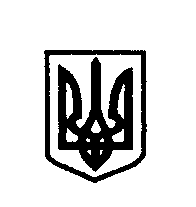       УКРАЇНАвиконавчий комітетПОЛЯНИЦЬКої  СІЛЬСЬКОЇ РАДИНадвірнянського району івано-франківської області РІШЕННЯ  від   26  грудня   2022р.				                              №  116Керуючись Законами  України «Про місцеве самоврядування в Україні», «Про регулювання містобудівної діяльності»,  «Про благоустрій населених пунктів», постановою Кабінету Міністрів України від 30.03.1994 № 198 «Про затвердження Єдиних правил ремонту і утримання автомобільних доріг, вулиць, залізничних переїздів, правил користування ними та охорони», наказом Міністерства регіонального розвитку, будівництва та житлово-комунального господарства України від 21.10.2011 № 244 «Про затвердження Порядку розміщення тимчасових споруд для провадження підприємницької діяльності», з метою впорядкування тимчасових споруд для здійснення підприємницької діяльності, розглянувши заяви фізичних осіб-підприємців, виконавчий комітет Поляницької сільської ради                                         ВИРІШИВ:        Продовжити дозвіл фізичній особі-підприємцю Капітанчук Василю Васильовичу, адреса реєстрації**********, на розміщення  тимчасової споруди для здійснення підприємницької діяльності на орендованій земельній ділянці  площею 0.2500 га, кадастровий номер 2611093001:16:008:0435 в с. Яблуниця, вул. Героїв Майдану, терміном на один рік.1.2    ФОП Капітанчук Василю Васильовичу, отримати у секторі    містобудування   та архітектури,    Поляницької сільської ради  дозвіл на продовження паспорта прив’язки тимчасових споруд.        Надати дозвіл  фізичній особі-підприємцю Хопті Івану Ярославовичу, адреса реєстрації ************, на розміщення  тимчасової споруди для здійснення підприємницької діяльності на орендованій земельній ділянці  площею 6.2 м2, кадастровий номер 2611092001:22:002:0868 в с. Поляниця, уч. Вишні, терміном на шість місяців.    2.1        ФОП Хопті Івану Ярославовичу,  отримати у секторі містобудування та архітектури,  Поляницької сільської ради  паспорт прив’язки тимчасової споруди.          3.       Надати  дозвіл фізичній особі-підприємцю Редьці Олександру Олеговичу адреса реєстрації **********, на розміщення трьох тимчасових споруд для здійснення підприємницької діяльності на власній земельній ділянці площею 0.7285 га, кадастровий номер 2611092001:22:002:33801, в с. Поляниця, уч. Прелуки, терміном  на шість місяців.     3.1.   ФОП Редьці Олександру Олеговичу отримати у секторі    містобудування та  архітектури,    Поляницької сільської ради  дозвіл на продовження паспорта прив’язки тимчасової споруди.           4.   Суб’єктам підприємницької діяльності на період карантину дотримуватись всіх протиепідемічних заходів, визначених постановою КМ України від 20 травня 2020 р. №392, та заходів правового режиму воєнного стану на території громади.                5.   Контроль за виконанням даного рішення покласти на сектор   містобудування та архітектури Поляницької сільської ради.Поляницький сільський голова                                         Микола ПОЛЯКПро надання  дозволу  та продовження  дії дозволу на розміщення  тимчасових    споруд  для провадження підприємницької діяльності